Об условиях приватизации недвижимого имущества Илгышевского сельского поселения        В соответствии с Федеральным законом от 21 декабря . № 178-ФЗ «О приватизации государственного и муниципального имущества», Решением собрания депутатов Илгышевского  сельского поселения  Аликовского района «О Прогнозном плане  (программе) приватизации муниципального имущества на 2021 год» от  10.02.2021 года № 30 администрация Илгышевского сельского поселения Аликовского района ПОСТАНОВЛЯЕТ:     1. Приватизировать путем продажи на аукционе в электронной форме, открытом по составу участников и по форме подачи предложений о цене, следующее муниципальное  имущество Илгышевского сельского поселения Аликовского района:      Лот  № 1 – муниципальное имущество Илгышевского сельского поселения Аликовского района Чувашской Республики, расположенное по адресу: Чувашская Республика, Аликовский район, с/пос. Илгышевское и являющееся казной Илгышевского сельского поселения Аликовского района Чувашской Республики, в том числе:      1.1. Земельный участок с кадастровым номером 21:07:210205:50, категория земель: земли населенных пунктов, разрешенное использование:  для содержания и эксплуатации зданий и сооружений, Для иного использования, общая площадь 1169кв. м. (запись регистрации права собственности Илгышевского сельского поселения Аликовского района Чувашской Республики № 21-21-04/016/2008-055 от  10.06.2008;     1.2. Объект недвижимого имущества:   Нежилое здание, назначение: нежилое: количество этажей: 1, в том числе подземный- 0, с кадастровым номером  21:07:210205:87, общей площадью .,  (запись регистрации права собственности Илгышевского сельского поселения Аликовского района Чувашской Республики № 21-21-04/008/2008-156 от  12.05.2008); Начальная цена продажи – 174 211, 60 (сто семьдесят четыре тысячи двести одиннадцать) руб. 60 копеек (с учетом НДС) в том числе: Нежилое здание, назначение: нежилое, количество этажей: 1, в том числе подземный -0, с кадастровым номером  21:07:210205:87, общей площадью .,  (запись регистрации права собственности Илгышевского сельского поселения Аликовского района Чувашской Республики № 21-21-04/008/2008-156 от  12.05.2008) – 150 819,60 (сто пятьдесят тысяч восемьсот девятнадцать) руб. 60коп., Земельный участок с кадастровым номером 21:07:210205:50, категория земель: земли населенных пунктов, разрешенное использование: для содержания и эксплуатации зданий и сооружений, для иного использования, общая площадь . (запись регистрации права собственности Илгышевского сельского поселения Аликовского района Чувашской Республики 21-21-04/008/2008-156 от  12.05.2008) —23 392,00 (двадцать три тысяч триста девяносто два) руб. 00коп.2. Организатор торгов – Акционерное общество «Единая электронная торговая площадка».3. Установить следующие условия приватизации указанного в пункте  1 настоящего постановлении объектов недвижимого имущества:3.1  Шаг аукциона в размере 5 % от начальной цены;3.2  Задаток в размере 20 % от начальной цены объекта;3.3 Победителем аукциона признается участник аукциона, предложивший наибольшую цену;3.4 Внесенный победителем аукциона задаток засчитывается в оплату приобретаемого в собственность объекта;3.5  Договор купли-продажи муниципального имущества заключается в течении  5 рабочих дней с даты подведения итогов аукциона;3.6 Извещение о проведении аукциона разместить на официальном сайте администрации Илгышевского сельского поселения Аликовского района в сети Интернет и официальном сайте Российской Федерации в сети Интернет – www.torgi.gov.ru.4. Настоящее постановление подлежит официальному опубликованию.5. Утвердить аукционную документацию для проведения открытого аукциона в электронной форме по продаже имущества Илгышевского сельского поселения Аликовского района Чувашской Республики.6. Утвердить состав аукционной комиссии по организации и проведению аукциона, согласно приложению к настоящему постановлению.7. Ведущему специалисту-эксперту, земельных и имущественных отношений администрации Илгышевского сельского поселения Аликовского района  организовать в установленном порядке продажу муниципального имущества Илгышевского сельского поселения  Аликовского района, указанного в  пункте 1 настоящего постановления.8. Контроль за выполнение настоящего постановления оставляю за собой.   Глава Илгышевского  сельского поселения                                                                  С.Н. Иванова Приложение  УТВЕРЖДЕНО  постановлением администрации Илгышевскогосельского поселения Аликовского районаЧувашской Республикиот «21» сентября . № 57Состав аукционной комиссии по организации и проведению  аукционаЧĂВАШ РЕСПУБЛИКИЭЛ,К РАЙОНĚ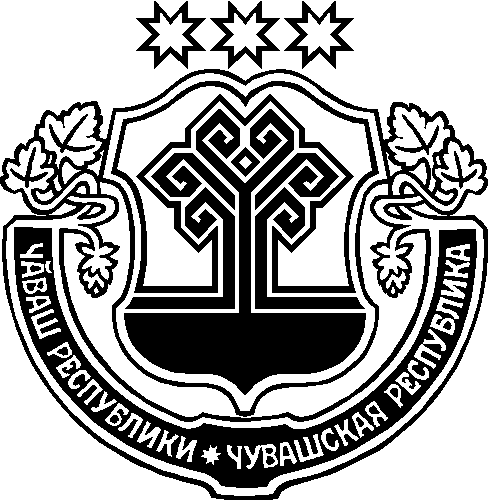 ЧУВАШСКАЯ РЕСПУБЛИКА АЛИКОВСКИЙ РАЙОНЙĂЛКĂШ ЯЛ ПОСЕЛЕНИЙĚНАДМИНИСТРАЦИЙĚЙЫШĂНУ21.09.2021   57№Йёлкёш ял. АДМИНИСТРАЦИЯИЛГЫШЕВСКОГОСЕЛЬСКОГО ПОСЕЛЕНИЯПОСТАНОВЛЕНИЕ21.09.2021 № 57деревня ИлгышевоИванова С.Н.глава Илгышевского сельского поселения Аликовского района, председатель комиссииНиколаева Н.Ю.Ведущий специалист-эксперт администрации Илгышевского сельского поселения Аликовского района, секретарь комиссииЧлены комиссии:Иванова Л.Г. Специалист ВУС администрации Илгышевского сельского поселения Леонтьева Е.А.Ведущий специалист -эксперт администрации Илгышевского сельского поселения Аликовского районаВоинова В.Ф.Главный специалист - эксперт отдела экономики, земельных и имущественных отношений администрации Аликовского района Чувашской Республики ( по согласованию сторон)